Company Name: Maison Mathis, Ras Al Khaimah, United Arab Emirates.                         Designation: Safety OfficerDuration:  December 2016 – May, 2017.Responsibilities:Implement HSE policy and procedure related to the workplace under the guidance of the Manager.Establish and maintain professional efficient and effective communication channel with the staff in relation to HSE standards and regulations.Carry out routine HSE surveillance to identify and address hazards present in the workplace.Coordinate and facilitate the introduction of SSW (Safe System of Work) in order to reduce accident.Ensure that HSE Standards and specifications are adhere to without compromise as related the workplace.Record accidents on a daily and monthly basis, analyse the trend to find the root cause.Monitor selection, use and care of PPE and other safety equipment used in the workplace.Perform regular Safety Audit of facilities in the workplace.Conduct training and supervise lifting activities which could to WRULD (Work Related Upper Limb Disorder) among the workers.Carry out Risk Assessment and also provide appropriate control measures to be taken.Ensure the presence of good housekeeping is in place as an essential tool in safety.Conduct training on the appropriate use of fire fighting device in the workplace.Company Name: Al Nasser General Contracting (ANGC), Abu Dhabi, United Arab Emirates.                          Project:  Construction of a High-rise Residential Building in Mussafah, Abu Dhabi.Designation: Safety OfficerDuration: November 2014 – November 2016.Responsibilities:Monitor and Control all HSE matters with project team members and contractors in ensuring that the project is in compliance with the project requirements in relation to safety policies and guidelines.Responsible for the health, safety, environment, security and emergency throughout the project duration to achieve safe project completion.Participate in HSE Risk Assessment and hold relevant meeting, workshop internally and externally.Record accidents on a daily and monthly basis, analyse their trend and find the cause. Ensure good housekeeping as an essential element of safety procedure in the workplace.Ensure the project is executed in compliance with HSE Management Plan, HSE Management Procedure and Environmental Management Procedure.Monitor selection, use and care of PPE and other safety equipment used in the project.Carry out routine inspection of various safety equipment used on site.Carry out safety instructions base on the order of HSE Manager/Advisor.Ensure PTW and all relevant documents are available on demand for all work activities on site.Company Name: Forte Oil Plc, Lubricant Production Department, Lagos, Nigeria.Designation: HSE OfficerDuration: September, 2011 – October, 2014.Responsibilities:Assist management in developing and implementing HSE plan.Conduct HSE patrol and point out unsafe/non environment-friendly operation, behaviour, equipment and working place.Enlightenment of the workers on different hazards present in the workplace and the safe working procedure to follow.Assist in accident investigation, accident report and monitor their follow up.Monitor the safety performance of all workers to ensure that all various activities are done safely.Give safety presentation with the objective to enhance the Health, Safety and Environmental awareness of all the workers.Identify the root causes of any incident and give advice on improvement in safety standards that need to be made.Monitor critical activities that require PTW such as Working in a Confined Space, Hot Work and Working at Height.Ensure the presence of good housekeeping in relation to HSE standards and regulations.Take part in risk assessment and audit at the work place.Company Name: Integrated Merchant Limited, Ibadan, Nigeria.                           Project: Construction of Timsed International Beverages, Ilesa, Nigeria.Designation: Safety OfficerDuration: September, 2010 – August, 2011Responsibilities:Develop and implement safety program to prevent or correct unsafe environmental working conditions.Examine plans and specification for new machinery or equipment to determine if all safety precautions have been included.Carry out routine inspection of fire and safety equipment, machinery and facilities to identify and correct potential hazard and ensure compliance with safety regulations. Determine requirements for safety clothing, devices, designs, build, installs or direct installation of safety devices on machinery.Conducts or coordinate first aid training to educate workers about safety policies, laws and practices.Conduct air quality tests for presence of harmful gases and vapors.Determine amount of weight that can be safely placed on the plant floor. Conduct HSE induction to the workers and visitors.Company Name: Forte Oil Plc, Production Department, Lagos, Nigeria.Designation: Quality Assurance Officer (Internship)Duration: February, 2008 – August, 2008.Responsibilities:Carrying out pour point, total base number and high temperature test on lubricants.Running water test on lubricants and ensuring it is water free.Taking sample from the mixer.Worked with the team in sucking additives for blending.Package Lubricants of different seizes and assist in the labelling of container used.REFEREES:It will be made available on request.DECLARATIONI hereby declare that the above information is true to the best of my knowledge.Adedamola 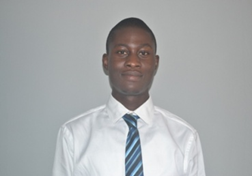 ADEDAMOLA  ADEDAMOLA.369460@2freemail.com    Personal DetailsDOB:                19–08–1985Marital Status:   SingleNationality:       NigerianLanguages Known        EnglishPersonal StrengthsSelf ConfidenceQuick LearnerGood Team PlayerGreat Persuasive SkillResilience and PersistenceHigh Degree of Self-Motivation Curriculum VitaeObjective                                                                                                                     To carry out the challenging operation of a SAFETY OFFICER/CHEMICAL ENGINEER in the industry where I could work upon the best skills and experience I have had over the years to formulate and implement the best safety measures in accordance with safety regulations and standards thereby improving the safety culture of the workplace and make the work environment free from risk which could lead to accident, dangerous occurrence or near miss.Career SummaryHSE professional with 6 years plus experience in building/construction, Oil and Gas with a practical knowledge of implementing safety regulations, preventing accident and promoting HSE awareness in the working environment.Educational BackgroundLadoke Akintola University of Technology, Ogbomoso, Oyo State, Nigeria                (B.Tech in Chemical Engineering) 2010.Osun State School of Science, Ile-Ife, Osun State, Nigeria              (Secondary School Examination) 2002.Saint John’s Grammar School, Ile-Ife, Osun State, Nigeria                 (Junior School Certificate Examination) 1999.Saint Mary Nursery and Primary School, Ile-Ife, Osun State, Nigeria(Primary School Leaving Certificate) 1996.Other QualificationsInternational General Certificate in Health and Safety (NEBOSH IGC 1, 2 & 3 UK) 2016.Diploma in Fire Safety (UK) 2016.Diploma in Accident Investigation (UK) 2016.Diploma in First Aid (UK) 2016.Post Graduate Diploma in Petro-chemical Process Safety and Engineering 2014-2015.Safety Manager Programme (OSHA) 2013.Introduction to Safety Management (OSHA) 2013.Level 2 – Food Safety (DUBAI) 2017.Basic Food Hygiene (DUBAI) 2016.Research ProjectCharacterization of chemical species, ionic species, and organic/elemental carbon component of aerosol hazes of south-eastern Lagos, Nigeria.Personal AttributesTeam Player with Accurate Planning and Time Management Skills.Analytical, Innovative and Effective Communication Skills.Ability to see challenges as opportunities.Good Computing Skills with Excellent Knowledge of Microsoft Office.Excellent Report and Procedure Writing Skills. 